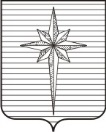 Дума ЗАТО ЗвёздныйРЕШЕНИЕ00.00.2019											   № 00О заслушивании информации о реализации комплексного плана работы комиссии по делам несовершеннолетних и защите их прав при администрации ЗАТО Звёздный по профилактике преступности, безнадзорности среди несовершеннолетних на 2019 год. Заслушав информацию о реализации комплексного плана работы комиссии по делам несовершеннолетних и защите их прав при администрации ЗАТО Звёздный по профилактике преступности, безнадзорности среди несовершеннолетних на 2019 год, представленную консультантом, заместителем председателя КДН и ЗП при администрации ЗАТО Звёздный И.С. Кошкиной, Дума ЗАТО Звёздный РЕШИЛА:1. Информацию принять к сведению.2. Настоящее решение вступает в силу со дня его подписания.Глава ЗАТО Звёздный – председатель Думы ЗАТО Звёздный				         И.А. Ободова